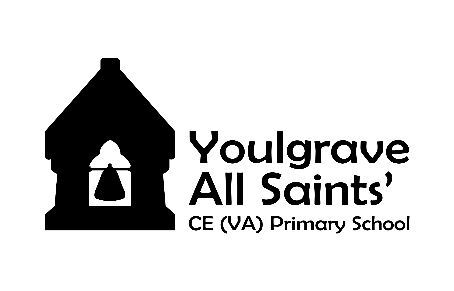 Dear Parents/Carers, As you may have seen in the news this week, the teaching profession is struggling to recruit and retain teachers; especially those in their first years of teaching. Unfortunately, at our school we know that this is true, and sadly I have to tell you that Mr McVeigh, our newly qualified teacher in Class 2, has decided that teaching is not for him and he will be leaving us at Easter. Mr McVeigh has been a wonderful asset to our school and will be greatly missed by all the staff and children. He is very sad to leave and would like to thank all the children, staff and parents for making his time here so enjoyable and a special thank you to Mrs Stelling for all her guidance and unfaltering support. We wish Mr McVeigh well with his plans to return to London and the career in international development he had before training as a teacher. Who knows, maybe we will be able to link up with him for an overseas project with another school.To ensure consistency for Class 2, Ms Kitchener, who currently teaches Class 2 in the afternoon twice a week, will become their class teacher for the Summer term. Mr James will continue in Class 3 supported by a Year 6 specialist, Mrs Evans; who will be doing SATs preparation work with the Year 6 children every morning for the next half-term. Mr James will take on Ms Kitchener’s role of teaching Years 4 and 5 every morning.We are delighted to have a new family join our school. Joe (Y4) and Oliver (Y1) joined us last week from Rowsley Primary School and have settled in brilliantly. We would like to welcome the boys and all their family to our school community and hope that they enjoy their time at Youlgrave, All Saints’ Primary School. On Friday we said good luck to Arthur Willans who has moved to S. Anselm’s school. Arthur’s younger sister Celeste will still be coming to school so I am sure we will still see Arthur from time to time. I would like to invite you all to join us at our Easter Service next Friday, the 23rd March at 2pm in church; when Year 3 and Year 4 children will be performing their Easter play. As this has been a very short term, disrupted by the snow, this will not be our usual Bright Plate Collective Worship with end of term presentations. I hope you all have a lovely Easter break.Kind regardsHeather StellingHeadteacherPerformance of the ‘Hacker’As part of our ‘creativity curriculum’, children in Years 3 to 6 have been learning the New Zealand rugby dance the ‘Hacker’ with Chesterfield Football Club. As part of Sports Relief Week we would like to invite all parents to see the children perform the dance in the Scout and Community Hall next Tuesday 20th March at 3.15pm. The Y3/Y4 children will perform first followed by the Y5/Y6 children. Chesterfield FC would like to video the performances for their website, so if you do not consent to your child/children being videoed by them please can you let Fran know in the office by Monday 19th March. Please ensure that children have the correct P.E. kit in school for this performance.Easter Bonnet/Hat competitionOn the last day of term, Friday 23rd March, there will be an Easter Bonnet/Hat competition in school. There will be a prize of an Easter egg for the winner of each year group. Please send all entries into school on the morning of 23rd March.Bags 2 SchoolThank you to everyone who sent in bags for the collection yesterday, it raised a brilliant £145.50!! Thank you to YASSA for organising this event.Breakfast Club and Afterschool Care ClubReminder that Breakfast Club starts at 8am and After school Care finishes at 5.30pm. Please ensure that you do not drop off children before 8am and collect from After School Care at 5.30pm prompt.SwimmingNext week will be the last swimming session for Y1 and Y2 children. After Easter, starting on 24th April, all of the Y5 and Y6 children will be going swimming on a Tuesday. Swimming permission forms have been given to the children today, please can you return them to school by the end of term. A letter about swimming is attached to this newsletter email (as well as a copy of the permission form in case it does not reach home). After School ClubsWhen we arrange after school sports clubs, we try to ensure that all year groups have the opportunity to be taught by the specialist teachers i.e. Derbyshire Cricket Board or Chesterfield FC. This means that the days that clubs run often change each term. After Easter the after school clubs will be as follows (all clubs are 3.30pm to 4.30pm):Monday – Y4/Y5/Y6 Cricket skills with Derbyshire Cricket Board for 3 weeks from 9th April to 23rd AprilMonday – Y2/Y3 Cricket skills with Derbyshire Cricket Board for 6 weeks from 30th April to 18th JuneThursday – Y6 SATs Booster with Mr James (the last one will be Monday 14th May)Tuesday -   Y5/Y6 Sports club with Coaches Nathan and Josh from Chesterfield FC Thursday – Y3/Y4 Tennis Club with Mrs Trainor and Libby TabbenorIf you would like your child/children to attend any of the above clubs, you can either complete the slip at the end of this newsletter and send it in to school, call in to the office and sign the club register or email Fran on enquiries@youlgrave-allsaints.derbyshire.sch.uk stating the club and whether they will be walking home alone or will be collected. Parent ConsultationsIf you have not yet signed up for your parent consultation, appointment time lists are on class doors so please sign up as soon as possible. Parent consultations will take place on the following dates:Y6 children (to accompany parents) – Monday 19th March from 4.30pm to 6.10pm (with Mr James)Y4/Y5 children – Wednesday 21st March from 1.30pm to 6.20pm (with Mr James and Ms Kitchener)Y3/Y2 children – Wednesday 21st March from 2.30pm to 6.30pm (with Mr McVeigh)Y1 children – Wednesday 21st March from 4pm to 5.50pm (with Mr Dean)World Book DayIt was lovely to see all the wonderful book characters in school last Monday for the re-arranged World Book Day. The children had a great day doing activities based on a book for their class. Check out the website for photographs from the day.Y5/Y6 Lea Green Residential talk Monday 5th March Information about the residential has been emailed out to all parents of Y5 and Y6 children. Please can you return the slip at the end of this newsletter, to school by Wednesday 21st March to confirm that your child/children will be going on the residential visit; as we need to confirm numbers before the end of term.Y5/Y6 Netball TournamentThe next tournament for the Y5/Y6 children will be Netball (High 5’s), tomorrow Thursday 15th March at Longstone Primary School (re-arranged due to the snow). Parents are very welcome to go along and watch, but please park respectfully and no dogs are allowed on the site. Snow DaysWhen the school was closed due to the snow, each class teacher put activities on the website for the children in their class to do if they wanted to; we hope you found this useful and if you would like to give the teachers any feedback on these activities that would be appreciated.Indoor P.E. pumpsPlease ensure that your child/children has indoor P.E. pumps for P.E. lessons.Dinner Money for next termDinner money for next half-term, which is 9th April to 24th May, will be £66, please pay on-line. Justice activity worksheetAs a Church of England school, each term we focus on a Christian Value in our Collective Worship. This half-term our value is ‘Justice.’ We are always looking to strengthen links with our parents, so each term we will send home an activity sheet, linked to our focus. This sheet will be packed full of fun activities for the family to do together, alongside topics to promote discussion and reflection. Please find attached the activity worksheet for ‘Justice.’School UniformIf you require any school uniform, then please visit http://www.just-schoolwear.co.uk/shop/Youlgrave-All-Saints-C-of-E.html to place your order. Deliveries to school can be arranged free of charge but only happen twice a month, so if you need new uniform for next term, please allow enough time for your order to be delivered.Dates for your diary 2018 Thursday 15th March 1pm -3pm		-	Y5/Y6 Netball (High 5’s) tournament at Longstone SchoolFriday 23rd March 2pm			-	Easter Service in Church, all welcomeFriday March 23rd 3.30pm		-	School closes for the Easter holidaysMonday 9th April 9am			-	School re-opens after the Easter holidaysMonday 7th May			-	School closed all day for May Day Bank holidayThursday 24th May 3.30pm		-	School closes for May half-term holidayFriday 25th May				-	INSET day, School closed to pupils all dayMonday 4th June 9am			-	School re-opens after May half-term holidayWednesday 6th to Friday 8th June	-	Y5/Y6 Residential to Lea GreenFriday 20th July 3.30pm			-	School closes for the Summer holidaysAfter School Clubs from 9th April 2018My child/children ……………………………………………………………………………… would like to attend the following club/clubs ……………………………………………………………………………………………………………….. Please tick how they will be getting home:My child will be walking home after club …..My child will be collected after club ……Signed ………………………………………………………..  Name ………………………………………..  Date ……………………………………..Y5/Y6 Lea Green Residential from 6th to 8th June 2018I would like to book a place for my child/children ……………………………………………………………………………… on the Y5/Y6 residential visit to Lea Green. I understand that I need to pay the total cost of £162 to school by 20th June 2018 and that I need to arrange transport for my child/children to and from the residential.Signed ……………………………………………………..  Name ……………………………………….. Date ……………………………….